Park Street Elementary School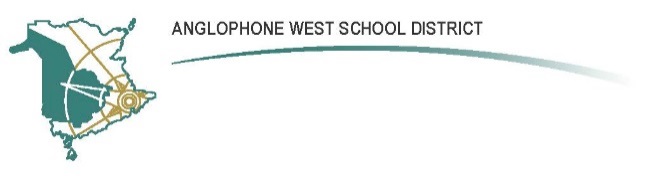 FrederictonParent School Support Committee MinutesJanuary 31, 2018Park Street School LibraryCall to Order:7:00pmApproval of the Agenda:Approved by consensus.Approval of the Minutes from Previous Meeting:Approved as circulated by consensus. Business Arising from the Minutes:NoneNew Business:Principal’s Update:Rien reported that we are on time for funding to line up with our March 31 year end outlined by District. The SIP growing labs and maker station will use up the rest of the funds.We are also on the list to have parking lots paved this summer as part of a capital expense paid by district. We are still short parking spaces for the number of teachers/staff, but hopefully with new pavement we can accommodate at least a few more vehicles to free up some spaces in the front lot. Ms Du, our second Chinese teacher is to join Park Street this week and there are currently major renovations being done to the Confucius room upstairs, all being paid for by the institute.  This will be a big benefit to the school in general when it’s completed as teachers can sign out the state of the art room when it’s not being occupied.  April 6th will be Park Street School’s Day of Coding whereby the Grade 5’s are developing coding mats that will be used to challenge the younger grades.  We have Jeff Whipple currently on site helping with the coding program.  We also purchased another pod of 10 ipads for the school (currently 90 in the school now) which are colour coded for their age.  With this purchase we also bought 3 charging pads.  It is important to note that all ipads are signed out almost every period.PSSC Funds left will be used to hopefully upgrade our security system, which currently runs on VHS tape and needs to be updated. We also agreed to upgrade the signage out front with bilingual signs for the kiss and drop and sidewalk, now that the busses have been moved to the Park Street cul-de-sac. Other BusinessFresh Grade is still being profiled and used by a few teachers, the success is yet to be determined, but going well thus far. The hiccup now is that we need to connect to Power School in order to get off the free trial version (which has limitations) and district are not keen on that yet.Muli-cultural night is scheduled for February 21st with a snow date of February 22nd.  Mme Chrystelle Sleiman (who replaced Mme Doyle) will be heading the night.  She speaks Arabic as well.  She is setting up a station based evening whereby each student will get a passport and each vendor will give the students stamps or stickers for visiting their station/booth. Once the passport is full, they can turn it in for ballots for prizes. February 12th is our Black History month presentation and February 28th is pink shirt day.Chartwell’s contract ends this year, so that is something that is going to need to be discussed in terms of what options do we have moving forward?  We will also be moving to a cashless school in the very near future, with full implementation by the Fall of 2018.  Each student/family will have an e-wallet that they can load from their bank account or credit card.  More details will follow. Future Meeting DatesMarch 13 and May 1Date of Next Meeting:March 13, 2018Adjournment:8pm                                        Jeff Beairsto 					February 6, 2018PSSC Chair					        Date                Julie Peterson  					February 6, 2018                                        PSSC Secretary				            DatePSSC Members Present:Jeff Beairsto, ChairJulie PetersonNicole McCarthyPSSC Members Regrets:Melissa FraserOlwyn KlinkerSchool/DEC Representation Present:Rien Meesters, PrincipalTarah Gauvin, Vice-Principal